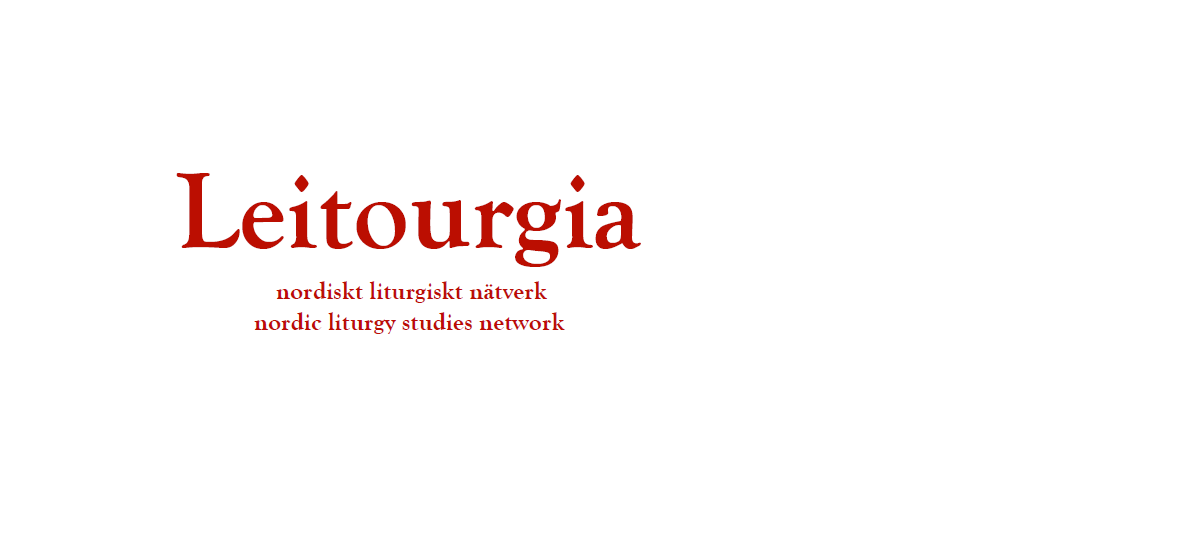 Anmälan till Leitourgias årskonferans 2014Uppsala, Sverige4-7 november  	  |  	www.leitourgia.orgNamn	 _______________________________________________________Adress ______________________________________________________ _______________________________________________________E-postadress	 _____________________________________________Kyrka/organisastion _____________________________________________Faktureringsadress (inklusive e-post)___________________________________________________________________________________Jag är/vill vara/ med i seminargruppen ______________________________Allergier eller specialkost  _________________________________________Annat ________________________________________________________Konferansavgiften, som inkluderar årsavgift, (SEK 1600) faktureras av Leitourgia med inbetalning senast 15 oktober 2014.Anmälan senast 1 oktober 2014 till ninna.edgardh@svenskakyrkan.seOBS! Deltagarantalet är maximerat till 60 personer. När du anmält dig får du en bekräftelse per e-post att du fått plats. Meddela eventuella återbud snarast så att fler får chansen att delta. Vid återbud senare än 10 dagar före konferensen kan vi inte återbetala avgiften.